Appendix A. Participating parties (N=14)#: Parlgov Database      Appendix B. VariablesB.1. DEPENDENT VARIABLEB.2. INDEPENDENT VARIABLESB.2.1. Education by party face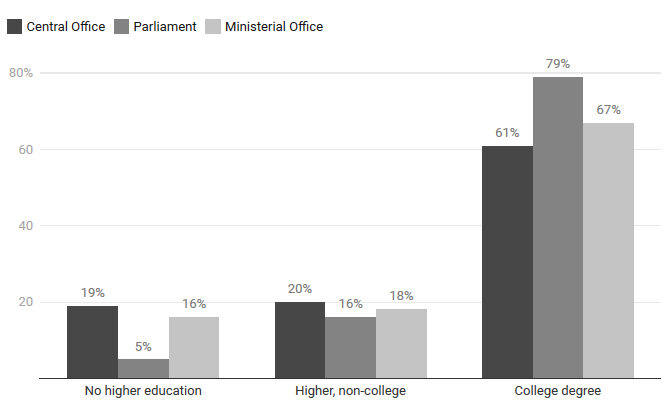 B.2.2. Professional experience by party face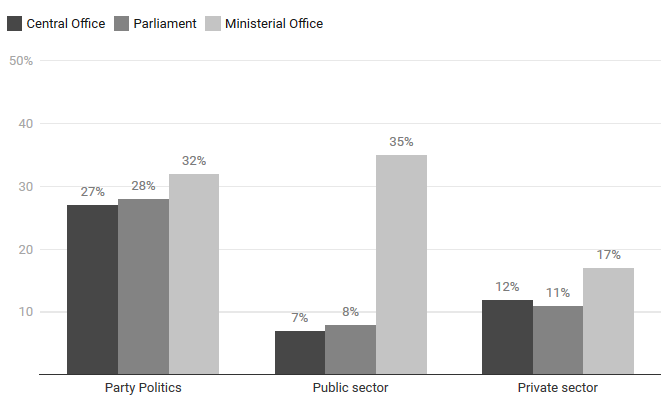 B.2.3. Tasks
Staffers’ individual tasksManagers ensure that the political machine runs smoothly. As central figureheads, they are responsible for translating a party’s political-strategic goals into an effective political operation. In this role, they often coordinate with elected elites and monitor the activities of other staffers as people managers. Policy experts provide elected elites with tailored policy advice by drafting legislative documents and writing briefings (Maley, 2000; Busby & Belkacem, 2013; Gouglas, Brans & Jaspers, 2015; Pittoors, Pattyn & Van Hecke, 2017; Wolfs & De Winter, 2017). In ministerial offices, they often coordinate with policy experts from other coalition parties (Maley, 2011; Askim, Karlsen & Kolltveit, 2018) and civil servants (Connaughton, 2015; Askim, Karlsen & Kolltveit, 2017). Communication experts help elected elites to connect with voters effectively in a mediatized political environment. They run electoral campaigns and promote the (social) media presence of elected elites on a daily basis (Askim et al., 2017; Dommett et al., 2020; Sabag Ben-Porat & Lehman-Wilzig, 2020). Political assistants are the main sidekicks for many individual politicians as they manage the practical, daily routines of holding an elected office. In this role, they act as gatekeepers to elected elites by managing their daily schedule (Busby & Belkacem, 2013) and organizing constituency services (Landgrave & Weller, 2020). Party organizers support the party on the ground as the available pool of volunteers becomes increasingly limited (Van Biezen, Mair & Poguntke, 2012; Scarrow, 2014). In this role, they support local office-holders, candidates and party members (Super, 2009). Lastly, staffers in the administration & support category are part of the collective support structure of a specific party, party group or ministerial office and contribute to bureaucratic routines or provide operational services to guests, personnel and elected elites.Tasks by party face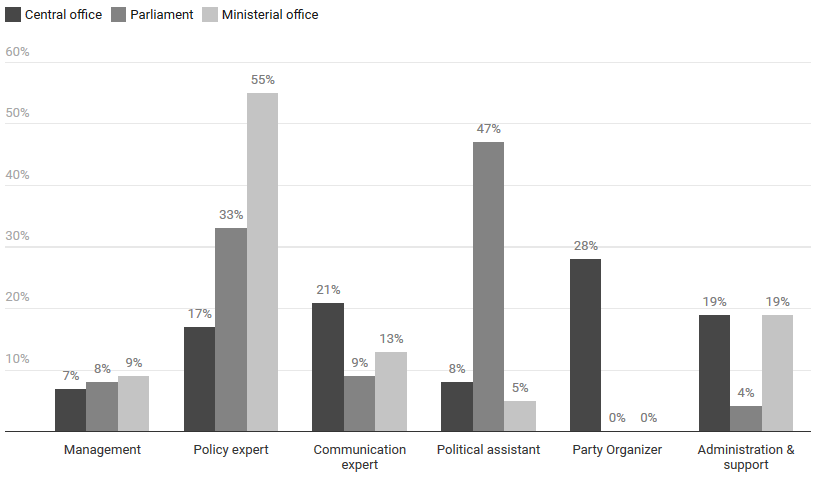 Appendix C. Control variablesC.1. AgeC.1.2. Age by country a: Independent samples T-test; b: Adjusted standardized residuals 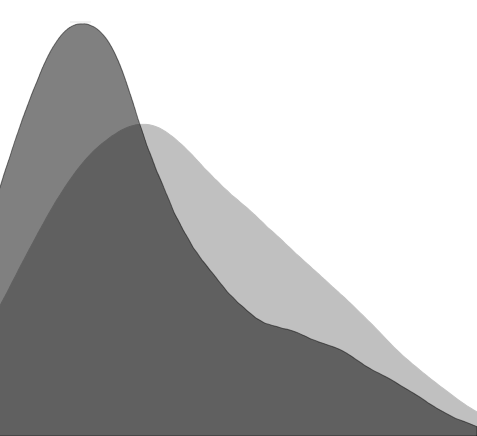 Age distribution by country, X-axis from 18 to 65.
Light gray area: Belgium, dark gray area: The NetherlandsC.1.2. Age by party faceCentral office
Age distribution by party face, X-axis from 18 to 65
Light gray area: general distribution, dark gray area: central office 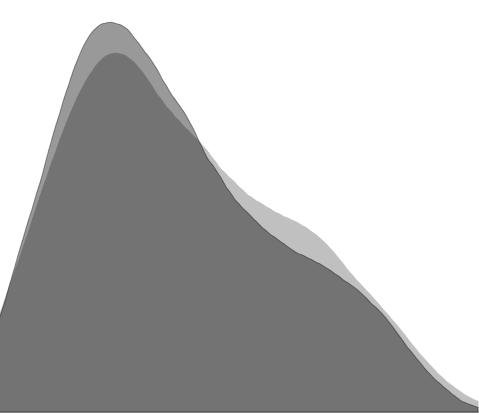 Parliamentary office

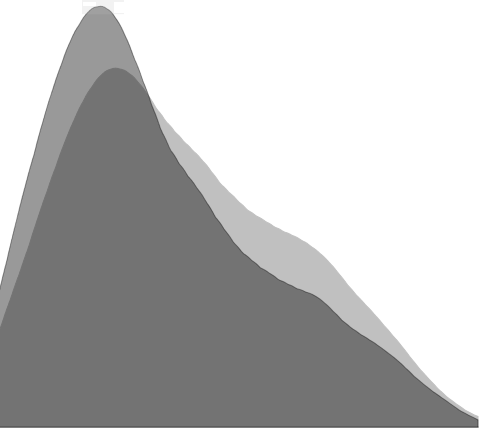 Age distribution by party face, X-axis from 18 to 65
Light gray area: general distribution, dark gray area: parliamentary office Ministerial office 

Age distribution by party face, X-axis from 18 to 65
Light gray area: general distribution, dark gray area: ministerial office 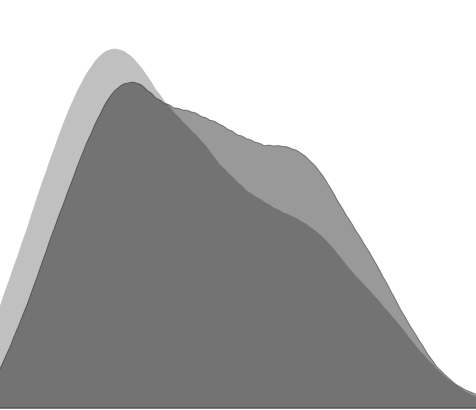 C.2. Gender C.2.1. Gender by countrySig. test: Chi-square, Adj. standardized residualsC.2.2. Gender by party face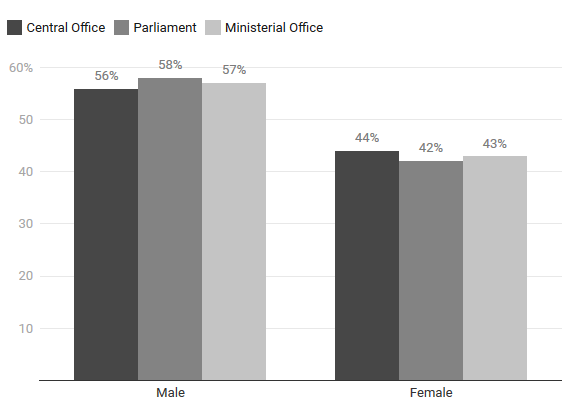 Appendix D. Understanding the qualitative staffing advantageNote: Odd’s ratios (SE’s) of separate binary logistic regressions; ° p ≤ .1, * p ≤ .05, ** p ≤ .01, *** p ≤ .001Appendix E. Understanding staffers’ individual qualificationsNote: Odd’s ratios (SE’s) of multiple logistic regressions; ° p ≤ .1, * p ≤ .05, ** p ≤ .01, *** p ≤ .001Party CountryParty Family#Vote ShareTotal StaffGoverning statusResponse rateSurvey periodN-VABelgiumConservative20%560Government32%November 2018 - January 2019CD&VBelgiumChristian-Democratic12%521Government33%December 2018 – March 2019 PSBelgiumSocialist12%565Opposition29%February 2019 - April 2019VLDBelgiumLiberal10%417Government37%December 2018 - March 2019Sp.aBelgiumSocialist9%192Opposition34%November 2018 – May 2019GroenBelgiumGreen5%91Opposition45%January 2019 - March 2019PVDA-PTBBelgiumRadical Left4%65Opposition38%January 2019 - April 2019EcoloBelgiumGreen3%104Opposition46%March 2019 – April 2019DéfiBelgiumLiberal2%103Opposition19%March 2019 – April 2019VVDNetherlandsLiberal21%107Government51%October 2019 -  December 2019D66NetherlandsLiberal12%93Government47%September 2019 - November 2019PvdANetherlandsSocialist6%62Opposition48%September 2019 - January 202050PlusNetherlandsLiberal3%27Opposition22%October 2019 -  November 2019SGPNetherlandsConservative2%29Opposition48%December 2019Central officeParliamentMinisterial officeTOTALBelgium228252380860The Netherlands59855149TOTAL2873373851009ManagersChief of staff (central office, ministerial office), party group secretary, cabinet secretary (ministerial office)Policy expertsPolicy advice (party study service, party group or ministerial office)Communication expertsDirector of communications, communication cell staff, spokesperson, internal party communication staff, translator, public relations staffPolitical assistantsPersonal assistant, parliamentary liaison (ministerial office)Party organizersCoach of local sections/campaigns, experts in local policy, assistants to party subgroups (youth, women, elderly, ...) Administration 
& supportFinance and accounting, human resources, IT, reception, administration, catering, personal driver BelgiumNetherlandsTotalSig.Meana423641***Median4032,53918-35b34%60%37%***36-50b40%25%39%**50+b26%16%25%*N8981101008BelgiumNetherlandsTotalSig.Male58%53%57%-Female42%47%43%-N8981101008BELGIUM(N=898)BELGIUM(N=898)BELGIUM(N=898)THE NETHERLANDS(N=110)THE NETHERLANDS(N=110)Central officeParliamentMinisterial officeCentral officeParliamentEducation (Ref. cat. No higher education)   Higher, non-college education  0,84 (0,39) 3,18 (0,49) * 0,61 (0,35)1,09 (1,26) 1,30 (1,16)   College degree  0,70 (0,38)3,98 (0,46) ***   0,55 (0,34) °0,17 (1,12) 3,09 (1,03)Professional experience   Party politics  0,76 (0,30)1,81 (0,27) *0,78 (0,23)0,21 (1,26) 1,80 (0,94)   Public sector0,19 (0,45) ***   0,33 (0,35) ***      4,93 (0,29) ***4,66 (1,29) 0,14 (1,28)   Private sector   0,85 (0,38)    1,52 (0,37)0,85 (0,30)0,56 (1,46) 0,58 (1,18)Tasks (Ref. cat. Manager)   Policy expert      0,35 (0,39) **     0,81 (0,36)     2,16 (0,32) **0,27 (1,44) 1,55 (1,42)   Communication expert 1,71 (0,41)     0,36 (0,49) *1,08 (0,36)0,78 (1,40) 0,52 (1,41)   Political assistant      0,29 (0,46) ** 17,42 (0,41) ***0,09 (0,41)0,22 (1,41) 0,63 (1,35)   Party organizer5E+9 (5991)0,00 (5955) 0,00 (5935)2E+9 (15387)  0,0 (16102)   Administration & support 0,95 (0,45)     0,45 (0,52)1,42 (0,39)    34,84 (1,90)  °     0,02 (1,92) *Controls   Age  1,00 (0,01)0,99 (0,01)1,01 (0,01)0,97 (0,04) 1,03 (0,04)   Sex (Ref. cat. Male)       Female  0,93 (0,23)0,75 (0,22)1,28 (0,19)0,87 (0,64) 1,92 (0,57)Constant  0,60 (0,76)    0,11 (0,82) **1,22 (0,64)9,67 (1,98) 0,41 (1,88)Nagelkerke R20,400,460,430,550,48ManagerPolicy 
expertCommunication expertPolitical 
  assistantParty 
organizerAdministration 
& supportEducation (Ref. cat. No higher education)   Higher, non-college education   3,34 (0,64) °    2,93 (0,41) **   2,24 (0,38) *1,51 (0,35)   0,40 (0,57) °      0,28 (0,28) ***   College degree 4,66 (0,60) **14,31 (0,38) ***1,06 (0,36)1,02 (0,31)0,56 (0,42)      0,04 (0,30) ***Professional experience   Party politics  2,17 (0,30) **    1,04 (0,20)0,89 (0,29)0,80 (0,26)  0,48 (0,42) °1,15 (0,29)   Public sector   0,57 (0,37)   2,99 (0,23) ***0,65 (0,34)0,62 (0,31)    0,10 (0,81) **0,98 (0,30)   Private sector    1,02 (0,42)    1,13 (0,28)1,41 (0,36)0,87 (0,36)  0,32 (0,63) °1,25 (0,33)Controls   Age1,06 (0,02) ***    1,00 (0,01)   0,98 (0,01) °     0,97 (0,01) **1,03 (0,02)1,01 (0,01)   Sex (Ref. cat. Male)       Female   1,07 (0,27)  0,60 (0,15) ***0,87 (0,21)1,19 (0,18)1,33 (0,30)   1,75 (0,23) *Constant0,00 (0,90) ***  0,07 (0,51) ***  0,38 (0,58) °0,87 (0,52) 0,05 (0,79) ***0,51 (0,54)Nagelkerke R20,110,230,040,060,070,34